MAILING ADDRESS:   ADMINISTRATIVE OFFICES:  1921                                                                                           TELEPHONE:  336-373-7400     FAX:  336-373-2170     BOX OFFICE FAX:  336-373-7413    MARKETING FAX:  336-218-5597                                www.greensborocoliseum.comJuly 7, 2014Mr. Ermon RushImage Innovation GroupP.O. Box 6265High Point, NC 27262Dear Mr. Rush:Thank you for providing high quality signage on short delivery schedules for our last two projects at Greensboro Coliseum Complex. The Coliseum Complex, which is a division of the City of Greensboro, has purchased signage for 2 projects through Image Innovation Group:Greensboro Aquatic Center in 2010-11Greensboro Coliseum Concourse Expansion in 2013-14The most recent project was a complete re-make of all new directional and section signage in Greensboro Coliseum public concourses that had a manufacturing turn-around in just seven (7) weeks. More than 450 custom signs were manufactured and installed in this time frame to meet a significant event for the facility in the 2014 ACC Men's Basketball Tournament with more than 110,000 attendees.  Image Innovation Group completed the project before the event and installation was done in record time.  We thank you for your extra efforts to meet our time table and in providing high quality signs.  We are happy to serve as a reference on future projects you are bidding on.Sincerely,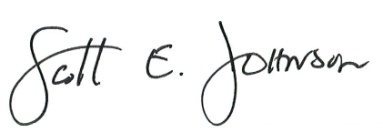 Scott Johnson Deputy Director Greensboro Coliseum